Union Letter – Public Sector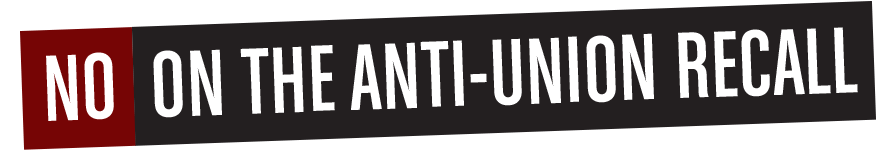 [FIRST NAME],Millionaire Republicans who want to roll back worker protections in California are funneling big money into a campaign to recall Gov. Gavin Newsom. Let me be clear: If they are successful, we’ll lose many of the hard-fought gains we’ve made on higher wages, our pensions, funding for public education and other services, laws against discrimination and more. To protect our contract and our ability to provide the services our community needs, I’m writing you to ask that you join me in voting NO on the Recall!Who is behind this Recall?  It is a national network of very rich anti-union funders who are taking aim at our pensions, wages, health care and voting rights. They have spent millions to put this Recall special election on the ballot. Funders like real estate developers, corporate CEOs and right-wing politicians.  Why? Because they couldn’t win with a union-busting candidate in the last election. They want to control California by pulling a fast one on California’s working folks by trying to steal the governor’s office in a low-turnout special election. It ticks me off. I hope it does the same to you too.How does the special election Recall work? There are two questions on the Recall ballot. First: Should Governor Newsom be recalled?  My answer is “NO!” Second: Who do you vote for to replace Governor Newsom? My answer to that is, “NONE of them!” All the candidates trying to replace the Governor have one thing in common: A long history of attacking unions. And the candidate with the most votes wins, even if it’s only 10% of votes cast!One of the leading replacement candidates, Republican radio talk show host and Trump supporter Larry Elder, even said it’s a “big myth that unions help workers” and said there should be NO minimum wage!California’s laws to protect workers are the strongest in the nation. Under Gov. Newsom’s leadership, we’ve secured major gains for our members and all workers. But this Recall isn’t really about Gavin Newsom or any one individual. It’s about millionaire funders trying to strip away our wins on wages, health care and pensions just to make themselves even richer. We can’t afford to allow wealthy anti-union special interests to seize control of California. The Recall risks undermining the values we share as Californian. Join our union in saying NO to the anti-worker Recall! Learn more at NoAntiWorkerRecall.com. We can stop the Republican power grab. We can stop a Trump candidate from taking over California. Ballots will be mailed out around August 16. Watch your mailbox for your ballot and join other union members by returning your ballot right away (no postage necessary) to vote NO on the Recall! In Solidarity, 